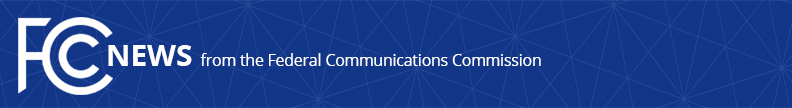 Media Contact: Umair Javed 202-418-2400Umair.Javed@fcc.govFor Immediate ReleaseFCC COMMISSIONER JESSICA ROSENWORCEL ON SECTION 230 PETITION AND ONLINE CENSORSHIP WASHINGTON, July 27, 2020:  Today, the National Telecommunications and Information Administration filed a petition for rulemaking with the Federal Communications Commission asking the agency to develop rules to moderate online content under Section 230 of the Communications Decency Act of 1996.  This petition was developed at the direction of a May 28, 2020 Executive Order from the White House.  In response, FCC Commissioner Rosenworcel issued the following statement:"The FCC shouldn’t take this bait.  While social media can be frustrating, turning this agency into the President's speech police is not the answer.  If we honor the Constitution, we will reject this petition immediately.”Commissioner Rosenworcel expanded on her statement in remarks today at RightsCon Online 2020, a leading summit on human rights in the digital age.  The full remarks are available here:  https://docs.fcc.gov/public/attachments/DOC-365755A1.pdf###
Office of Commissioner Jessica Rosenworcel: (202) 418-2400Twitter: @JRosenworcelwww.fcc.gov/leadership/jessica-rosenworcelThis is an unofficial announcement of Commission action.  Release of the full text of a Commission order constitutes official action.  See MCI v. FCC, 515 F.2d 385 (D.C. Cir. 1974).